
IUBMB-FEBS-FASBMB 
PROBio-Africa Fellowships 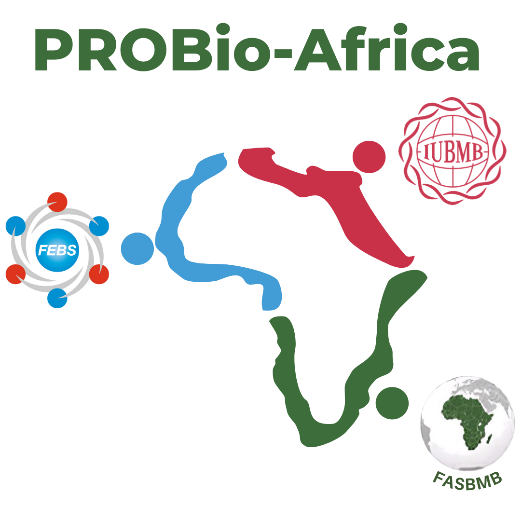 Host mentor / laboratory informationPlease fill out the form and send it to probio-africa@febs.orgNAME AFFILIATION 
(Institution / Address)COUNTRYCONTACT INFO
 (email is obligatory)CONTACT INFO
 (email is obligatory)CONTACT INFO
 (email is obligatory)WEB PAGE (of the host mentor or lab)SCIENTIFIC INTERESTS (not more than 1000 characters w/o spaces)FEBS National Society (of the host mentor)OTHER RELEVANT INFO (optional)